กิจกรรมลดเวลาเรียน เพิ่มเวลารู้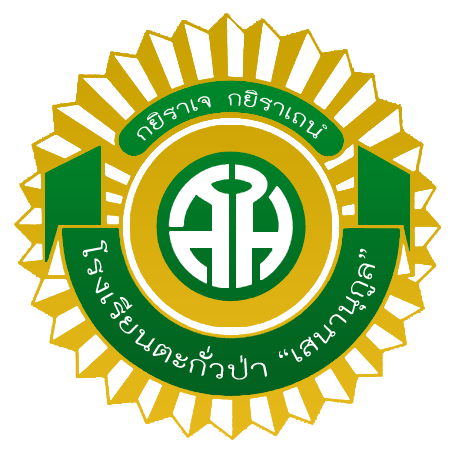 กิจกรรมเพิ่มเวลารู้เสริมทักษะวิชาการระดับชั้น......................กลุ่มสาระการเรียนรู้..................................................ภาคเรียนที่ 1 ปีการศึกษา 2559กลุ่มงานวิชาการโรงเรียนตะกั่วป่า “เสนานุกูล”สำนักงานเขตพื้นที่การศึกษามัธยมศึกษา เขต 14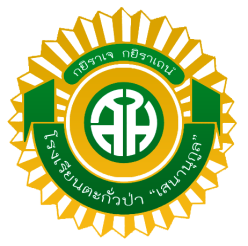 ปฏิทินการจัดกิจกรรมเพิ่มเวลารู้เสริมทักษะวิชาการระดับชั้นมัธยมศึกษาปีที่.....................แผนการจัดกิจกรรมการเรียนรู้“ลดเวลาเรียน เพิ่มเวลารู้”กิจกรรม...............................ชั้นมัธยมศึกษาปีที่...................ภาคเรียนที่ 1 ปีการศึกษา 2559ผู้รับผิดชอบ……………………………………………..โรงเรียนตะกั่วป่า “เสนานุกูล”สำนักงานเขตพื้นที่การศึกษามัธยมศึกษา เขต 14โครงสร้างจัดเวลาเรียนกิจกรรมลดเวลาเรียน เพิ่มเวลารู้แผนการจัดกิจกรรม “ลดเวลาเรียน เพิ่มเวลารู้” ชื่อกิจกรรม ................................................................................................................................................................เวลาที่ใช้…………………………………………………………………………………………………………………………………วัตถุประสงค์ 3.1..........................................................................................................................................................3.2..........................................................................................................................................................กิจกรรมการเรียนรู้4.1..........................................................................................................................................................4.2..........................................................................................................................................................4.3..........................................................................................................................................................สื่อการเรียนรู้และแหล่งการเรียนรู้5.1..........................................................................................................................................................5.2..........................................................................................................................................................5.3..........................................................................................................................................................การวัดและการประเมินผลสังเกตพฤติกรรมนักเรียนในเรื่องต่อไปนี้สังเกตพฤติกรรมของนักเรียนขณะปฏิบัติกิจกรรมสังเกตความสำเร็จของผลงาน ในการปฏิบัติกิจกรรมแบบสอบถามความพึงพอใจต่อการเข้าร่วมกิจกรรมของนักเรียน 			 		 		 		น้อยที่สุด 		น้อย 		ปานกลาง 	มาก 		มากที่สุดภาพประกอบ (ถ้ามี)อ้างอิงแหล่งที่มาของข้อมูล (ถ้ามี)( ให้แนบใบงาน /ใบกิจกรรม  /แบบประเมินด้านหลังแผนการจัดกิจกรรม)ตัวอย่างแบบประเมินความพึงพอใจแบบประเมินความพึงพอใจกิจกรรม Evolution Danceชื่อ-สกุลผู้บันทึก................................................................ชั้น..............เลขที่...............วันเดือนปี............................................................เวลา...................................ความพึงพอใจต่อกิจกรรมที่ปฏิบัติ……………………………………………………………………………………………………………………………………………..…………………………………………………………………………………………………………………………………………………………..…………………………………………………………………………………………………………………………………………………………………..………………………………………………………………………………………………………………………………………………………………..ความพึงพอใจต่อความรู้/ประสบการณ์ที่ได้รับ……………………………………………………………………………………………………………………………………………..…………………………………………………………………………………………………………………………………………………………..…………………………………………………………………………………………………………………………………………………………………..……………………………………………………………………………………………………………………………………………………………….. ความพึงพอใจในภาพรวมของการเข้าร่วมกิจกรรม มากที่สุด	 มาก		 ปานกลาง	 น้อย	 น้อยที่สุดความคิดเห็นหรือข้อเสนอแนะอื่นๆ……………………………………………………………………………………………………………………………………………..…………………………………………………………………………………………………………………………………………………..………..…………………………………………………………………………………………………………………………………………………………………..………………………………………………………………………………………………………………………………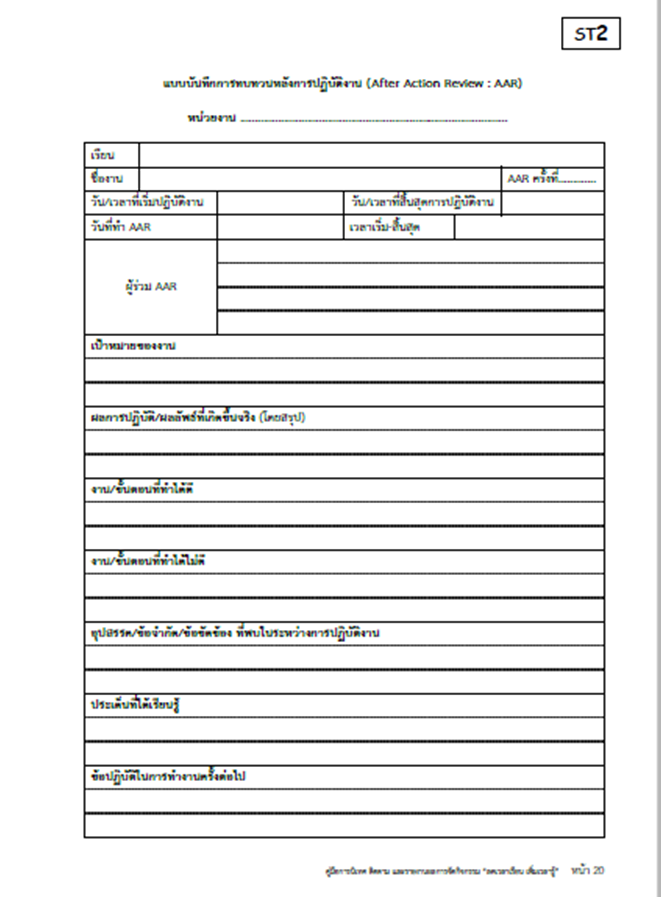 การนิเทศติดตามข้อเสนอแนะจากคณะกรรมการนิเทศติดตามบันทึกอื่นๆรายชื่อนักเรียนภาพการจัดกิจกรรมเอกสารประกอบกิจกรรมฯลฯครั้งที่วันที่กิจกรรมสถานที่ผู้รับผิดชอบตารางการจัดกิจกรรมการพัฒนาผลสัมฤทธิ์ชั้นมัธยมศึกษาปีที่ 1 ปีการศึกษา 2559 ภาคเรียนที่ 1 (วันอังคาร คาบ 7)ตารางการจัดกิจกรรมการพัฒนาผลสัมฤทธิ์ชั้นมัธยมศึกษาปีที่ 1 ปีการศึกษา 2559 ภาคเรียนที่ 1 (วันอังคาร คาบ 7)ตารางการจัดกิจกรรมการพัฒนาผลสัมฤทธิ์ชั้นมัธยมศึกษาปีที่ 1 ปีการศึกษา 2559 ภาคเรียนที่ 1 (วันอังคาร คาบ 7)ตารางการจัดกิจกรรมการพัฒนาผลสัมฤทธิ์ชั้นมัธยมศึกษาปีที่ 1 ปีการศึกษา 2559 ภาคเรียนที่ 1 (วันอังคาร คาบ 7)ตารางการจัดกิจกรรมการพัฒนาผลสัมฤทธิ์ชั้นมัธยมศึกษาปีที่ 1 ปีการศึกษา 2559 ภาคเรียนที่ 1 (วันอังคาร คาบ 7)ตารางการจัดกิจกรรมการพัฒนาผลสัมฤทธิ์ชั้นมัธยมศึกษาปีที่ 1 ปีการศึกษา 2559 ภาคเรียนที่ 1 (วันอังคาร คาบ 7)ตารางการจัดกิจกรรมการพัฒนาผลสัมฤทธิ์ชั้นมัธยมศึกษาปีที่ 1 ปีการศึกษา 2559 ภาคเรียนที่ 1 (วันอังคาร คาบ 7)ตารางการจัดกิจกรรมการพัฒนาผลสัมฤทธิ์ชั้นมัธยมศึกษาปีที่ 1 ปีการศึกษา 2559 ภาคเรียนที่ 1 (วันอังคาร คาบ 7)ตารางการจัดกิจกรรมการพัฒนาผลสัมฤทธิ์ชั้นมัธยมศึกษาปีที่ 1 ปีการศึกษา 2559 ภาคเรียนที่ 1 (วันอังคาร คาบ 7)ตารางการจัดกิจกรรมการพัฒนาผลสัมฤทธิ์ชั้นมัธยมศึกษาปีที่ 1 ปีการศึกษา 2559 ภาคเรียนที่ 1 (วันอังคาร คาบ 7)ตารางการจัดกิจกรรมการพัฒนาผลสัมฤทธิ์ชั้นมัธยมศึกษาปีที่ 1 ปีการศึกษา 2559 ภาคเรียนที่ 1 (วันอังคาร คาบ 7)ชั้นครั้งที่ 1ครั้งที่ 2ครั้งที่ 3ครั้งที่ 4ครั้งที่ 5ครั้งที่ 6ครั้งที่ 7ครั้งที่ 8ครั้งที่ 9ครั้งที่ 1017/5/201624/5/201631/5/20167/6/201614/6/201621/6/201628/6/201612/7/201626/7/20162/8/20161/1ภาษาไทยคณิตศาสตร์วิทยาศาสตร์สังคมศึกษาฯภาษาอังกฤษศิลปะสุขศึกษาฯการงานอาชีพภาษาไทยคณิตศาสตร์ห้อง1/2คณิตศาสตร์วิทยาศาสตร์สังคมศึกษาฯภาษาอังกฤษศิลปะสุขศึกษาฯการงานอาชีพภาษาไทยคณิตศาสตร์วิทยาศาสตร์ห้อง1/3วิทยาศาสตร์สังคมศึกษาฯภาษาอังกฤษศิลปะสุขศึกษาฯการงานอาชีพภาษาไทยคณิตศาสตร์วิทยาศาสตร์สังคมศึกษาฯห้อง1/4สังคมศึกษาฯภาษาอังกฤษศิลปะสุขศึกษาฯการงานอาชีพภาษาไทยคณิตศาสตร์วิทยาศาสตร์สังคมศึกษาฯภาษาอังกฤษห้อง1/5ภาษาอังกฤษศิลปะสุขศึกษาฯการงานอาชีพภาษาไทยคณิตศาสตร์วิทยาศาสตร์สังคมศึกษาฯภาษาอังกฤษศิลปะห้อง1/6ศิลปะสุขศึกษาฯการงานอาชีพภาษาไทยคณิตศาสตร์วิทยาศาสตร์สังคมศึกษาฯภาษาอังกฤษศิลปะสุขศึกษาฯห้อง1/7สุขศึกษาฯการงานอาชีพภาษาไทยคณิตศาสตร์วิทยาศาสตร์สังคมศึกษาฯภาษาอังกฤษศิลปะสุขศึกษาฯการงานอาชีพห้อง1/8การงานอาชีพภาษาไทยคณิตศาสตร์วิทยาศาสตร์สังคมศึกษาฯภาษาอังกฤษศิลปะสุขศึกษาฯการงานอาชีพภาษาไทยห้อง1/9ภาษาไทยคณิตศาสตร์วิทยาศาสตร์สังคมศึกษาฯภาษาอังกฤษศิลปะสุขศึกษาฯการงานอาชีพภาษาไทยคณิตศาสตร์ห้องตารางการจัดกิจกรรมการพัฒนาผลสัมฤทธิ์ชั้นมัธยมศึกษาปีที่ 2 ปีการศึกษา 2559 ภาคเรียนที่ 1ตารางการจัดกิจกรรมการพัฒนาผลสัมฤทธิ์ชั้นมัธยมศึกษาปีที่ 2 ปีการศึกษา 2559 ภาคเรียนที่ 1ตารางการจัดกิจกรรมการพัฒนาผลสัมฤทธิ์ชั้นมัธยมศึกษาปีที่ 2 ปีการศึกษา 2559 ภาคเรียนที่ 1ตารางการจัดกิจกรรมการพัฒนาผลสัมฤทธิ์ชั้นมัธยมศึกษาปีที่ 2 ปีการศึกษา 2559 ภาคเรียนที่ 1ตารางการจัดกิจกรรมการพัฒนาผลสัมฤทธิ์ชั้นมัธยมศึกษาปีที่ 2 ปีการศึกษา 2559 ภาคเรียนที่ 1ตารางการจัดกิจกรรมการพัฒนาผลสัมฤทธิ์ชั้นมัธยมศึกษาปีที่ 2 ปีการศึกษา 2559 ภาคเรียนที่ 1ตารางการจัดกิจกรรมการพัฒนาผลสัมฤทธิ์ชั้นมัธยมศึกษาปีที่ 2 ปีการศึกษา 2559 ภาคเรียนที่ 1ตารางการจัดกิจกรรมการพัฒนาผลสัมฤทธิ์ชั้นมัธยมศึกษาปีที่ 2 ปีการศึกษา 2559 ภาคเรียนที่ 1ตารางการจัดกิจกรรมการพัฒนาผลสัมฤทธิ์ชั้นมัธยมศึกษาปีที่ 2 ปีการศึกษา 2559 ภาคเรียนที่ 1ตารางการจัดกิจกรรมการพัฒนาผลสัมฤทธิ์ชั้นมัธยมศึกษาปีที่ 2 ปีการศึกษา 2559 ภาคเรียนที่ 1ตารางการจัดกิจกรรมการพัฒนาผลสัมฤทธิ์ชั้นมัธยมศึกษาปีที่ 2 ปีการศึกษา 2559 ภาคเรียนที่ 1ชั้นครั้งที่ 1ครั้งที่ 2ครั้งที่ 3ครั้งที่ 4ครั้งที่ 5ครั้งที่ 6ครั้งที่ 7ครั้งที่ 8ครั้งที่ 9ครั้งที่ 1017/5/201624/5/201631/5/20167/6/201614/6/201621/6/201628/6/201612/7/201626/7/20162/8/20162/1ภาษาไทยคณิตศาสตร์วิทยาศาสตร์สังคมศึกษาฯภาษาอังกฤษศิลปะสุขศึกษาฯการงานอาชีพภาษาไทยคณิตศาสตร์ห้อง2/2คณิตศาสตร์วิทยาศาสตร์สังคมศึกษาฯภาษาอังกฤษศิลปะสุขศึกษาฯการงานอาชีพภาษาไทยคณิตศาสตร์วิทยาศาสตร์ห้อง2/3วิทยาศาสตร์สังคมศึกษาฯภาษาอังกฤษศิลปะสุขศึกษาฯการงานอาชีพภาษาไทยคณิตศาสตร์วิทยาศาสตร์สังคมศึกษาฯห้อง2/4สังคมศึกษาฯภาษาอังกฤษศิลปะสุขศึกษาฯการงานอาชีพภาษาไทยคณิตศาสตร์วิทยาศาสตร์สังคมศึกษาฯภาษาอังกฤษห้อง2/5ภาษาอังกฤษศิลปะสุขศึกษาฯการงานอาชีพภาษาไทยคณิตศาสตร์วิทยาศาสตร์สังคมศึกษาฯภาษาอังกฤษศิลปะห้อง2/6ศิลปะสุขศึกษาฯการงานอาชีพภาษาไทยคณิตศาสตร์วิทยาศาสตร์สังคมศึกษาฯภาษาอังกฤษศิลปะสุขศึกษาฯห้อง2/7สุขศึกษาฯการงานอาชีพภาษาไทยคณิตศาสตร์วิทยาศาสตร์สังคมศึกษาฯภาษาอังกฤษศิลปะสุขศึกษาฯการงานอาชีพห้อง2/8การงานอาชีพภาษาไทยคณิตศาสตร์วิทยาศาสตร์สังคมศึกษาฯภาษาอังกฤษศิลปะสุขศึกษาฯการงานอาชีพภาษาไทยห้อง2/9ภาษาไทยคณิตศาสตร์วิทยาศาสตร์สังคมศึกษาฯภาษาอังกฤษศิลปะสุขศึกษาฯการงานอาชีพภาษาไทยคณิตศาสตร์ห้องตารางการจัดกิจกรรมการพัฒนาผลสัมฤทธิ์ชั้นมัธยมศึกษาปีที่ 3 ปีการศึกษา 2559 ภาคเรียนที่ 1ตารางการจัดกิจกรรมการพัฒนาผลสัมฤทธิ์ชั้นมัธยมศึกษาปีที่ 3 ปีการศึกษา 2559 ภาคเรียนที่ 1ตารางการจัดกิจกรรมการพัฒนาผลสัมฤทธิ์ชั้นมัธยมศึกษาปีที่ 3 ปีการศึกษา 2559 ภาคเรียนที่ 1ตารางการจัดกิจกรรมการพัฒนาผลสัมฤทธิ์ชั้นมัธยมศึกษาปีที่ 3 ปีการศึกษา 2559 ภาคเรียนที่ 1ตารางการจัดกิจกรรมการพัฒนาผลสัมฤทธิ์ชั้นมัธยมศึกษาปีที่ 3 ปีการศึกษา 2559 ภาคเรียนที่ 1ตารางการจัดกิจกรรมการพัฒนาผลสัมฤทธิ์ชั้นมัธยมศึกษาปีที่ 3 ปีการศึกษา 2559 ภาคเรียนที่ 1ตารางการจัดกิจกรรมการพัฒนาผลสัมฤทธิ์ชั้นมัธยมศึกษาปีที่ 3 ปีการศึกษา 2559 ภาคเรียนที่ 1ตารางการจัดกิจกรรมการพัฒนาผลสัมฤทธิ์ชั้นมัธยมศึกษาปีที่ 3 ปีการศึกษา 2559 ภาคเรียนที่ 1ตารางการจัดกิจกรรมการพัฒนาผลสัมฤทธิ์ชั้นมัธยมศึกษาปีที่ 3 ปีการศึกษา 2559 ภาคเรียนที่ 1ตารางการจัดกิจกรรมการพัฒนาผลสัมฤทธิ์ชั้นมัธยมศึกษาปีที่ 3 ปีการศึกษา 2559 ภาคเรียนที่ 1ตารางการจัดกิจกรรมการพัฒนาผลสัมฤทธิ์ชั้นมัธยมศึกษาปีที่ 3 ปีการศึกษา 2559 ภาคเรียนที่ 1ชั้นครั้งที่ 1ครั้งที่ 2ครั้งที่ 3ครั้งที่ 4ครั้งที่ 5ครั้งที่ 6ครั้งที่ 7ครั้งที่ 8ครั้งที่ 9ครั้งที่ 1017/5/201624/5/201631/5/20167/6/201614/6/201621/6/201628/6/201612/7/201626/7/20162/8/20163/1ภาษาไทย 1ภาษาอังกฤษ 2สังคมศึกษาฯ 2วิทยาศาสตร์ 2คณิตศาสตร์ 2ภาษาไทย 1ภาษาอังกฤษ 2สังคมศึกษาฯ 2วิทยาศาสตร์ 2คณิตศาสตร์ 2ห้อง3/2คณิตศาสตร์ 1ภาษาไทย 1ภาษาอังกฤษ 2สังคมศึกษาฯ 2วิทยาศาสตร์ 2คณิตศาสตร์ 1ภาษาไทย 1ภาษาอังกฤษ 2สังคมศึกษาฯ 2วิทยาศาสตร์ 2ห้อง3/3วิทยาศาสตร์ 1คณิตศาสตร์ 1ภาษาไทย 1ภาษาอังกฤษ 2สังคมศึกษาฯ 2วิทยาศาสตร์ 1คณิตศาสตร์ 1ภาษาไทย 1ภาษาอังกฤษ 2สังคมศึกษาฯ 2ห้อง3/4สังคมศึกษาฯ 1วิทยาศาสตร์ 1คณิตศาสตร์ 1ภาษาไทย 1ภาษาอังกฤษ 2สังคมศึกษาฯ 1วิทยาศาสตร์ 1คณิตศาสตร์ 1ภาษาไทย 1ภาษาอังกฤษ 2ห้อง3/5ภาษาอังกฤษ 1สังคมศึกษาฯ 1วิทยาศาสตร์ 1คณิตศาสตร์ 1ภาษาไทย 1ภาษาอังกฤษ 1สังคมศึกษาฯ 1วิทยาศาสตร์ 1คณิตศาสตร์ 1ภาษาไทย 1ห้อง3/6ภาษาไทย 2ภาษาอังกฤษ 1สังคมศึกษาฯ 1วิทยาศาสตร์ 1คณิตศาสตร์ 1ภาษาไทย 2ภาษาอังกฤษ 1สังคมศึกษาฯ 1วิทยาศาสตร์ 1คณิตศาสตร์ 1ห้อง3/7คณิตศาสตร์ 2ภาษาไทย 2ภาษาอังกฤษ 1สังคมศึกษาฯ 1วิทยาศาสตร์ 1คณิตศาสตร์ 2ภาษาไทย 2ภาษาอังกฤษ 1สังคมศึกษาฯ 1วิทยาศาสตร์ 1ห้อง3/8วิทยาศาสตร์ 2คณิตศาสตร์ 2ภาษาไทย 2ภาษาอังกฤษ 1สังคมศึกษาฯ 1วิทยาศาสตร์ 2คณิตศาสตร์ 2ภาษาไทย 2ภาษาอังกฤษ 1สังคมศึกษาฯ 1ห้อง3/9สังคมศึกษาฯ 2วิทยาศาสตร์ 2คณิตศาสตร์ 2ภาษาไทย 2ภาษาอังกฤษ 1สังคมศึกษาฯ 2วิทยาศาสตร์ 2คณิตศาสตร์ 2ภาษาไทย 2ภาษาอังกฤษ 1ห้องที่ชื่อกิจกรรมจำนวน(คาบ/ชั่วโมง) สอดคล้องกับ4Hสอดคล้องกับ4Hสอดคล้องกับ4Hสอดคล้องกับ4Hสอดคล้องกับหมวดกิจกรรม/กลุ่มกิจกรรมสอดคล้องกับหมวดกิจกรรม/กลุ่มกิจกรรมหมายเหตุที่ชื่อกิจกรรมจำนวน(คาบ/ชั่วโมง) HEADHANDHEARTHEALTHหมวดกิจกรรมที่กลุ่มกิจกรรมที่หมายเหตุรวมรวมครั้งที่วันเดือนปีข้อเสนอแนะเพิ่มเติม